ВНИМАНИЕ! У врачей есть только 3 часа, чтобы спасти жизнь пациентаУ– улыбка  стала  кривой,  лицо  перекосилоД	– движение нарушилось, ослабла рука или ногаА	– афазия нарушилась речь, человек не может произнести свое имяР	– решение позвонить 103 с мобильного телефона или 03 со стационарного и описать симптомы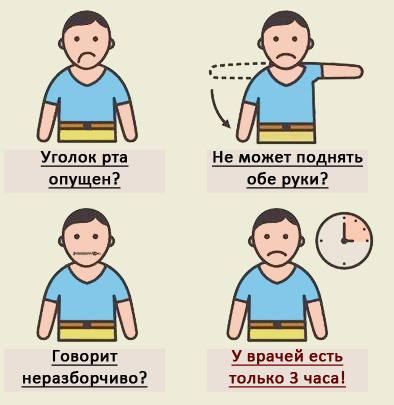 